重 庆 市 期 刊 协 会渝刊协﹝2019﹞10 号关于评选重庆市期刊优秀经营人才的通知 期刊发展离不开经营人才的开拓和付出，他们长期默 默奉献在期刊出版第一线，与编辑队伍相辅相成，共同推动期刊不断发展壮大。为表彰他们的贡献，继续开拓互联网和人工智能时代期刊发展的新局面，重庆市期刊协会常务理事会决定，评选重庆市期刊优秀经营人才。具体办法见《重庆市期刊优秀经营人才评选办法》。报名截止日期：2019 年 10 月 31 日联系人：赵芷萱	63659880地	址：重庆市渝北区财富大道 19 号财富园三号课堂内外（401121）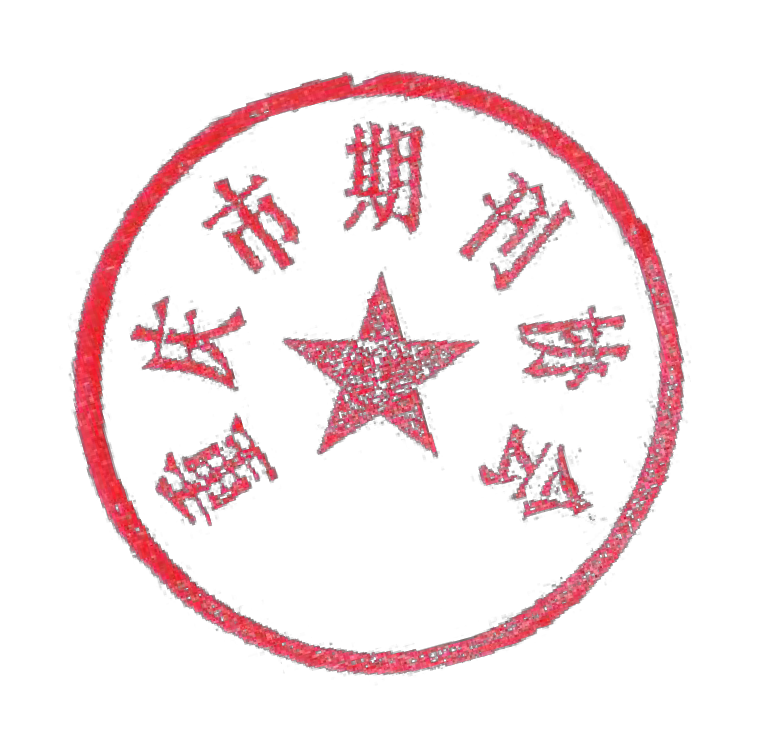 邮	箱：cqsqkxh@126.com重庆市期刊优秀经营人才评选办法 一、评选对象凡重庆市期刊协会会员单位正式聘用的优秀经营性人才，包括期刊营销人员、大型品牌活动和学术会议策划组织人才、重大学术影响力建设者、期刊品牌战略推广人员等， 均可报名参选。二、评选机构重庆市期刊协会专家库中抽取专家数名，并主管部门有关领导共同组成评委会。三、参评条件评选坚持公开、公平、公正的原则，严格硬件条件要求， 突出业绩和行业影响。1．坚决维护习近平总书记党中央的核心、全党的核心地位，坚决维护以习近平同志为核心的党中央权威和集中统一领导；坚持“四个意识”（政治意识、大局意识、核心意识、看齐意识）、“四个自信”（中国特色社会主义道路自信、理论自信、制度自信、文化自信）。。2．参评者需在岗，且连续从事相关工作 5 年以上。3．原则上参评者应具有本科以上学历，特别优秀者可专科学历。4．参评者必须至少具备以下条件之一：①期刊出版单位年收入 500 万元以上且参评者为主要贡献者。②持续策划、组织大型活动或学术会议，国际性、全国 性活动优先。③推动期刊进入核心期刊的主要贡献者。④明确品牌战略，期刊品牌影响力大且为主要贡献者。⑤创新期刊营销或经营模式并取得成功者。5．参评者能创造性地开展工作，有较为独到的经营、组 织、品牌推广理念，有较强的经营、策划和组织能力，期刊 盈利能力强，品牌活动、学术会议等在社会上或行业内产生较大影响，取得良好的社会效益和经济效益。6．所有经营、品牌活动、学术会议等合法开展，没有国 家法律法规禁止的内容和组织方式，未被相关部门任何形式的处理和处罚。四、评选办法1.自愿报名，原则上一刊限报一人。主办单位或出版单 位盖章。2.评选结果不限名额，不设等级，评委会根据评选条件和报名情况实际评选。3.对评选出的重庆市期刊优秀经营人才颁发证书及奖牌，予以表彰。五、提交材料1.《重庆市期刊优秀经营人才报名表》一式三份。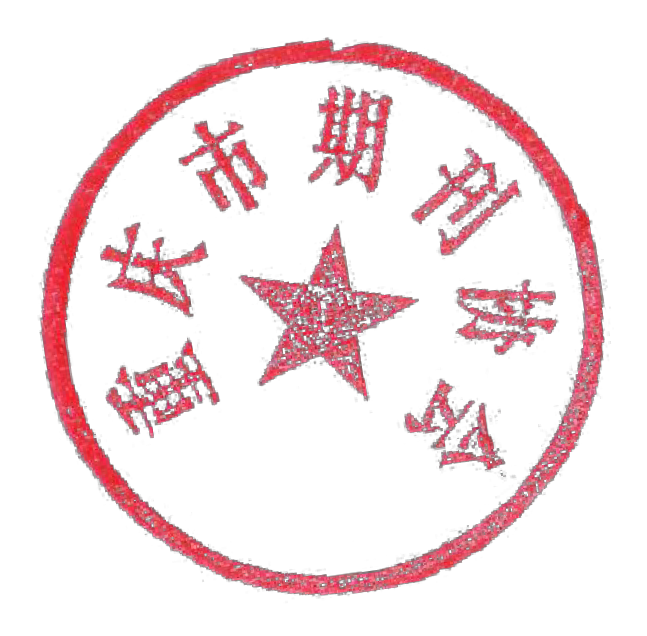 2. 根据申报业绩提供相应证明材料。重庆市期刊协会2019 年 9 月 26 日3 重庆市期刊优秀经营人才报名表注：学历、职称等基本信息以及获奖情况、主要业绩等均需提供相应证明材料姓名 职务 出生年月 学历 专业 毕业院校 职称 政治面貌 从业时间 工作单位 电话 单位地址 工作简历 工作简历 工作简历 工作简历 工作简历 工作简历 主要社会兼职 主要社会兼职 主要社会兼职 主要社会兼职 主要社会兼职 主要社会兼职 个人获奖情况 时间 奖项名称 奖项名称 奖项名称 颁发部门 个人获奖情况 个人获奖情况 个人获奖情况 个人获奖情况 期刊获奖情况 期刊获奖情况 期刊获奖情况 期刊获奖情况 期刊名称 主办单位 主办单位 最近三年经营情况 （非学术期刊） 2016 年 2017 年 2017 年 2018 年 2018 年 最近三年经营情况 （非学术期刊） 发行量 发行量 最近三年经营情况 （非学术期刊） 总收入 总收入 最近三年经营情况 （非学术期刊） 新媒体收入 新媒体收入 最近三年经营情况 （非学术期刊） 其他业务收入 其他业务收入 最近三年经营情况 （非学术期刊） 利润 利润 核心期刊入选情况 （学术期刊） 核心名称 核心名称 核心名称 核心名称 核心名称 入选时间 入选时间 核心期刊入选情况 （学术期刊） 核心期刊入选情况 （学术期刊） 核心期刊入选情况 （学术期刊） 核心期刊入选情况 （学术期刊） 核心期刊入选情况 （学术期刊） 举办活动或学术会议情况 时间 活动或学术会议名称 活动或学术会议名称 活动或学术会议名称 活动或学术会议级别 活动或学术会议级别 活动或学术会议规模 举办活动或学术会议情况 举办活动或学术会议情况 举办活动或学术会议情况 举办活动或学术会议情况 举办活动或学术会议情况 举办活动或学术会议情况 举办活动或学术会议情况 举办活动或学术会议情况 举办活动或学术会议情况 举办活动或学术会议情况 期刊品牌影响力概述 主要业绩（1000 字以内）： 主办单位意见                                                负责人签字                                                主办单位盖章                                                2019 年 月 日 